           Zestaw 6 dla klas 4-6    (termin oddania-17.05.2024)Zad. 1 Serce przepompowuje 5 litrów krwi w ciągu minuty. Ile litrów przepompowuje w ciągudoby?Zad. 2Państwo Kowalscy mają plantację truskawek. W pierwszym tygodniu sprzedali 250kg truskawek po 4zł za kilogram. W drugim tygodniu zarobili o 252zł więcej. Ile kilogramów truskawek sprzedali w drugim tygodniu, jeśli cena się nie zmieniła? Ile zarobili w ciągu tych dwóch tygodni?Zad. 3W dwóch pudełkach jest razem 48 zapałek. Jeśli z pierwszego pudełka wyjmiemy 13 zapałek, a z drugiego 23, to w obu pudełkach będzie tyle samo zapałek. Ile zapałek jest w pierwszym, a ile w drugim pudełku?Zad. 4Za dwie gazety zapłacono 3,30 zł. Jedna z gazet była o 30 gr droższa od drugiej. Jakie były ceny tych gazet?Zad. 5Szerokość prostokąta jest równa długości boku kwadratu. Obwód kwadratu wynosi 48cm. Jaki jest obwód prostokąta, jeżeli jego długość jest o 5cm większa od szerokości?POWODZENIA !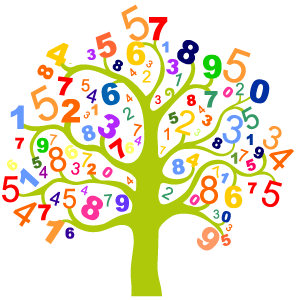 